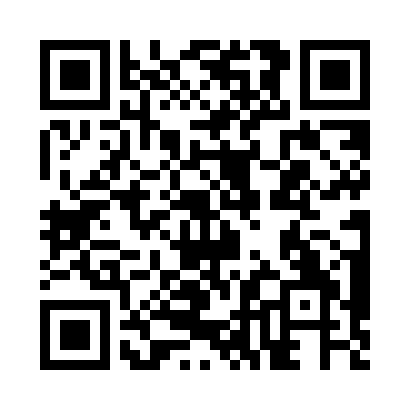 Prayer times for Alwalton, Cambridgeshire, UKWed 1 May 2024 - Fri 31 May 2024High Latitude Method: Angle Based RulePrayer Calculation Method: Islamic Society of North AmericaAsar Calculation Method: HanafiPrayer times provided by https://www.salahtimes.comDateDayFajrSunriseDhuhrAsrMaghribIsha1Wed3:275:2912:586:078:2910:312Thu3:245:2712:586:088:3010:343Fri3:215:2512:586:098:3210:374Sat3:185:2312:586:108:3410:405Sun3:145:2112:586:118:3510:436Mon3:115:1912:586:128:3710:467Tue3:085:1812:586:138:3910:498Wed3:075:1612:586:148:4010:499Thu3:065:1412:586:158:4210:5010Fri3:055:1212:586:168:4410:5111Sat3:045:1112:586:178:4510:5212Sun3:045:0912:586:188:4710:5313Mon3:035:0712:586:198:4910:5314Tue3:025:0612:586:208:5010:5415Wed3:015:0412:586:218:5210:5516Thu3:005:0312:586:228:5310:5617Fri3:005:0112:586:228:5510:5618Sat2:595:0012:586:238:5610:5719Sun2:584:5812:586:248:5810:5820Mon2:584:5712:586:258:5910:5921Tue2:574:5612:586:269:0111:0022Wed2:564:5412:586:279:0211:0023Thu2:564:5312:586:289:0411:0124Fri2:554:5212:586:289:0511:0225Sat2:554:5112:586:299:0611:0226Sun2:544:5012:586:309:0811:0327Mon2:544:4912:596:319:0911:0428Tue2:534:4812:596:319:1011:0529Wed2:534:4712:596:329:1211:0530Thu2:524:4612:596:339:1311:0631Fri2:524:4512:596:349:1411:07